Извещение № 23000009270000000070Прием заявокВерсия 1. Актуальная, от 30.09.2023Дата создания29.09.2023 13:12 (МСК)Дата публикации29.09.2023 14:24 (МСК)Дата изменения29.09.2023 14:24 (МСК)Основные сведения об извещенииВид торговАренда, безвозмездное пользование, доверительное управление имуществом, иные договоры, предусматривающие переход прав в отношении государственного или муниципального имущества, продажа имущества ФГУП Приказ Федеральной антимонопольной службы от 10.02.2010 N 67 Форма проведенияАукционНаименование процедурыАукцион на право заключения договора аренды нежилого помещения, находящегося в муниципальной собственностиОрганизатор торговКод организации2300000927ОКФС14Публично-правовое образованиеКотласский муниципальный район Архангельской областиПолное наименованиеУПРАВЛЕНИЕ ИМУЩЕСТВЕННО-ХОЗЯЙСТВЕННОГО КОМПЛЕКСА АДМИНИСТРАЦИИ КОТЛАССКОГО МУНИЦИПАЛЬНОГО ОКРУГА АРХАНГЕЛЬСКОЙ ОБЛАСТИСокращенное наименованиеУИХК АДМИНИСТРАЦИИ КОТЛАССКОГО МУНИЦИПАЛЬНОГО ОКРУГА АРХАНГЕЛЬСКОЙ ОБЛАСТИИНН2904032049КПП290401001ОГРН1222900007010Юридический адрес165320, Архангельская область, М.О. КОТЛАССКИЙ, РП ШИПИЦЫНО, УЛ СОВЕТСКАЯ д. 53Фактический/почтовый адресобл Архангельская, г.о. Котлас, г Котлас, пл Советов, дом 9Контактное лицоПроскуряков Василий ПетровичТелефон78183721203Адрес электронной почтыuihkkotreg@yandex.ruСведения о правообладателе/инициаторе торговОрганизатор торгов является правообладателем имуществаКод организации2300000927ОКФС14Публично-правовое образованиеКотласский муниципальный район Архангельской областиПолное наименованиеУПРАВЛЕНИЕ ИМУЩЕСТВЕННО-ХОЗЯЙСТВЕННОГО КОМПЛЕКСА АДМИНИСТРАЦИИ КОТЛАССКОГО МУНИЦИПАЛЬНОГО ОКРУГА АРХАНГЕЛЬСКОЙ ОБЛАСТИИНН2904032049КПП290401001ОГРН1222900007010Юридический адрес165320, Архангельская область, М.О. КОТЛАССКИЙ, РП ШИПИЦЫНО, УЛ СОВЕТСКАЯ д. 53Фактический/почтовый адресобл Архангельская, г.о. Котлас, г Котлас, пл Советов, дом 9Информация о лотахСВЕРНУТЬ ВСЕ ЛОТЫЛот 1Прием заявокПраво заключения договора аренды нежилого помещения, находящегося в муниципальной собственности Котласского муниципального округа Архангельской областиОсновная информацияПредмет торгов (наименование лота)Право заключения договора аренды нежилого помещения, находящегося в муниципальной собственности Котласского муниципального округа Архангельской областиОписание лотаНежилые помещения общей площадью 122,2 кв.м, находящиеся в здании гаража, расположенном по адресу: Архангельская область, Котласский муниципальный округ, рабочий поселок Шипицыно, улица Ломоносова, дом 73 (помещения 1-15 в соответствии с техническим паспортом на здание от 17.07.2012)Сведения о предыдущих извещениях (сообщениях)ОтсутствуютНачальная цена7 943,00 ₽ Шаг аукциона397,15 ₽ (5,00 %) Размер задаткаСубъект местонахождения имуществаАрхангельская областьМестонахождение имуществаобл Архангельская, м.о. Котласский, рп Шипицыно, ул Ломоносова, дом 73 Архангельская область, Котласский муниципальный округ, рабочий поселок Шипицыно, улица Ломоносова, дом 73 (помещения 1-15 в соответствии с техническим паспортом на здание от 17.07.2012)Категория объектаНежилые помещенияФорма собственностиМуниципальная собственностьВид договораДоговор аренды Порядок оплатыЕжемесячный платеж Ежемесячный платеж за объект7 943,00 ₽ Срок действия договора - месяцев11 Порядок ознакомления с имуществом, иной информациейПо согласованию с Управлением имущественно-хозяйственного комплекса администрации Котласского муниципального округа Архангельской области, но не реже, чем через каждые 5 (пять) рабочих дней с даты размещения извещения о проведении аукциона на официальном сайте торгов torgi.gov.ru в информационно-телекоммуникационной сети «Интернет», но не позднее, чем за 2 (два) рабочих дня до даты вскрытия конвертов с заявками на участие в аукционе Начальная цена за кв.м65,00 ₽ Целевое назначение государственного или муниципального имущества, права на которое передаются по договоруДля размещения офисных помещений ХарактеристикиГод ввода в эксплуатацию- Вид ограничений и обременений- Кадастровый номер объекта недвижимости (здания, сооружения), в пределах которого расположено помещение- Общая площадь122,2 м2 общ. плРасположение в пределах объекта недвижимости (этажа, части этажа, нескольких этажей)- Кадастровая стоимость- Кадастровый номер- Общие сведения об ограничениях и обременениях - Назначение нежилого помещения- Изображения лота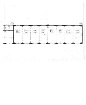 Лот 2Прием заявокПраво заключения договора аренды нежилого помещения, находящегося в муниципальной собственности Котласского муниципального округа Архангельской областиОсновная информацияПредмет торгов (наименование лота)Право заключения договора аренды нежилого помещения, находящегося в муниципальной собственности Котласского муниципального округа Архангельской областиОписание лотаНежилое помещение общей площадью 172,8 кв.м, находящееся в здании гаража, расположенном по адресу: Архангельская область, Котласский муниципальный округ, рабочий поселок Шипицыно, улица Ломоносова, дом 73 (помещение 16 в соответствии с техническим паспортом на здание от 17.07.2012)Сведения о предыдущих извещениях (сообщениях)ОтсутствуютНачальная цена11 232,00 ₽ Шаг аукциона561,60 ₽ (5,00 %) Размер задаткаСубъект местонахождения имуществаАрхангельская областьМестонахождение имуществаобл Архангельская, м.о. Котласский, рп Шипицыно, ул Ломоносова, дом 73 Архангельская область, Котласский муниципальный округ, рабочий поселок Шипицыно, улица Ломоносова, дом 73 (помещение 16 в соответствии с техническим паспортом на здание от 17.07.2012)Категория объектаНежилые помещенияФорма собственностиМуниципальная собственностьВид договораДоговор аренды Порядок оплатыЕжемесячный платеж Ежемесячный платеж за объект11 232,00 ₽ Срок действия договора - месяцев11 Порядок ознакомления с имуществом, иной информациейПо согласованию с Управлением имущественно-хозяйственного комплекса администрации Котласского муниципального округа Архангельской области, но не реже, чем через каждые 5 (пять) рабочих дней с даты размещения извещения о проведении аукциона на официальном сайте торгов torgi.gov.ru в информационно-телекоммуникационной сети «Интернет», но не позднее, чем за 2 (два) рабочих дня до даты вскрытия конвертов с заявками на участие в аукционе Начальная цена за кв.м65,00 ₽ Целевое назначение государственного или муниципального имущества, права на которое передаются по договоруДля стоянки и хранения транспортных средств ХарактеристикиГод ввода в эксплуатацию- Вид ограничений и обременений- Кадастровый номер объекта недвижимости (здания, сооружения), в пределах которого расположено помещение- Общая площадь172,8 м2 общ. плРасположение в пределах объекта недвижимости (этажа, части этажа, нескольких этажей)- Кадастровая стоимость- Кадастровый номер- Общие сведения об ограничениях и обременениях - Назначение нежилого помещения- Изображения лота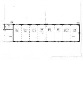 Лот 3Прием заявокПраво заключения договора аренды нежилого помещения, находящегося в муниципальной собственности Котласского муниципального округа Архангельской областиОсновная информацияПредмет торгов (наименование лота)Право заключения договора аренды нежилого помещения, находящегося в муниципальной собственности Котласского муниципального округа Архангельской областиОписание лотаНежилое помещение общей площадью 33,4 кв.м, находящееся в здании гаража, расположенном по адресу: Архангельская область, Котласский муниципальный округ, рабочий поселок Шипицыно, улица Ломоносова, дом 73 (помещение 17 в соответствии с техническим паспортом на здание от 17.07.2012)Сведения о предыдущих извещениях (сообщениях)ОтсутствуютНачальная цена2 171,00 ₽ Шаг аукциона108,55 ₽ (5,00 %) Размер задаткаСубъект местонахождения имуществаАрхангельская областьМестонахождение имуществаобл Архангельская, м.о. Котласский, рп Шипицыно, ул Ломоносова, дом 73 Архангельская область, Котласский муниципальный округ, рабочий поселок Шипицыно, улица Ломоносова, дом 73 (помещение 17 в соответствии с техническим паспортом на здание от 17.07.2012)Категория объектаНежилые помещенияФорма собственностиМуниципальная собственностьВид договораДоговор аренды Порядок оплатыЕжемесячный платеж Ежемесячный платеж за объект2 171,00 ₽ Срок действия договора - месяцев11 Порядок ознакомления с имуществом, иной информациейПо согласованию с Управлением имущественно-хозяйственного комплекса администрации Котласского муниципального округа Архангельской области, но не реже, чем через каждые 5 (пять) рабочих дней с даты размещения извещения о проведении аукциона на официальном сайте торгов torgi.gov.ru в информационно-телекоммуникационной сети «Интернет», но не позднее, чем за 2 (два) рабочих дня до даты вскрытия конвертов с заявками на участие в аукционе Начальная цена за кв.м65,00 ₽ Целевое назначение государственного или муниципального имущества, права на которое передаются по договоруДля стоянки и хранения транспортных средств ХарактеристикиГод ввода в эксплуатацию- Вид ограничений и обременений- Кадастровый номер объекта недвижимости (здания, сооружения), в пределах которого расположено помещение- Общая площадь33,4 м2 общ. плРасположение в пределах объекта недвижимости (этажа, части этажа, нескольких этажей)- Кадастровая стоимость- Кадастровый номер- Общие сведения об ограничениях и обременениях - Назначение нежилого помещения- Изображения лота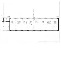 Лот 4Прием заявокПраво заключения договора аренды нежилого помещения, находящегося в муниципальной собственности Котласского муниципального округа Архангельской областиОсновная информацияПредмет торгов (наименование лота)Право заключения договора аренды нежилого помещения, находящегося в муниципальной собственности Котласского муниципального округа Архангельской областиОписание лотаНежилое помещение общей площадью 68,9 кв.м, находящееся в здании гаража, расположенном по адресу: Архангельская область, Котласский муниципальный округ, рабочий поселок Шипицыно, улица Ломоносова, дом 73 (помещение 18 в соответствии с техническим паспортом на здание от 17.07.2012)Сведения о предыдущих извещениях (сообщениях)ОтсутствуютНачальная цена4 478,50 ₽ Шаг аукциона223,93 ₽ (5,00 %) Размер задаткаСубъект местонахождения имуществаАрхангельская областьМестонахождение имуществаобл Архангельская, м.о. Котласский, рп Шипицыно, ул Ломоносова, дом 73 Архангельская область, Котласский муниципальный округ, рабочий поселок Шипицыно, улица Ломоносова, дом 73 (помещение 18 в соответствии с техническим паспортом на здание от 17.07.2012)Категория объектаНежилые помещенияФорма собственностиМуниципальная собственностьВид договораДоговор аренды Порядок оплатыЕжемесячный платеж Ежемесячный платеж за объект4 478,50 ₽ Срок действия договора - месяцев11 Порядок ознакомления с имуществом, иной информациейПо согласованию с Управлением имущественно-хозяйственного комплекса администрации Котласского муниципального округа Архангельской области, но не реже, чем через каждые 5 (пять) рабочих дней с даты размещения извещения о проведении аукциона на официальном сайте торгов torgi.gov.ru в информационно-телекоммуникационной сети «Интернет», но не позднее, чем за 2 (два) рабочих дня до даты вскрытия конвертов с заявками на участие в аукционе Начальная цена за кв.м65,00 ₽ Целевое назначение государственного или муниципального имущества, права на которое передаются по договоруДля стоянки и хранения транспортных средств ХарактеристикиГод ввода в эксплуатацию- Вид ограничений и обременений- Кадастровый номер объекта недвижимости (здания, сооружения), в пределах которого расположено помещение- Общая площадь68,9 м2 общ. плРасположение в пределах объекта недвижимости (этажа, части этажа, нескольких этажей)- Кадастровая стоимость- Кадастровый номер- Общие сведения об ограничениях и обременениях - Назначение нежилого помещения- Изображения лота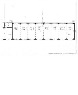 Лот 5Прием заявокПраво заключения договора аренды нежилого помещения, находящегося в муниципальной собственности Котласского муниципального округа Архангельской областиОсновная информацияПредмет торгов (наименование лота)Право заключения договора аренды нежилого помещения, находящегося в муниципальной собственности Котласского муниципального округа Архангельской областиОписание лотаНежилые помещения общей площадью 137,1 кв.м, находящиеся в здании гаража, расположенном по адресу: Архангельская область, Котласский муниципальный округ, рабочий поселок Шипицыно, улица Ломоносова, дом 73 (помещения 19-21 в соответствии с техническим паспортом на здание от 17.07.2012)Сведения о предыдущих извещениях (сообщениях)ОтсутствуютНачальная цена8 911,50 ₽ Шаг аукциона445,58 ₽ (5,00 %) Размер задаткаСубъект местонахождения имуществаАрхангельская областьМестонахождение имуществаобл Архангельская, м.о. Котласский, рп Шипицыно, ул Ломоносова, дом 73 Архангельская область, Котласский муниципальный округ, рабочий поселок Шипицыно, улица Ломоносова, дом 73 (помещения 19-21 в соответствии с техническим паспортом на здание от 17.07.2012)Категория объектаНежилые помещенияФорма собственностиМуниципальная собственностьВид договораДоговор аренды Порядок оплатыЕжемесячный платеж Ежемесячный платеж за объект8 911,50 ₽ Срок действия договора - месяцев11 Порядок ознакомления с имуществом, иной информациейПо согласованию с Управлением имущественно-хозяйственного комплекса администрации Котласского муниципального округа Архангельской области, но не реже, чем через каждые 5 (пять) рабочих дней с даты размещения извещения о проведении аукциона на официальном сайте торгов torgi.gov.ru в информационно-телекоммуникационной сети «Интернет», но не позднее, чем за 2 (два) рабочих дня до даты вскрытия конвертов с заявками на участие в аукционе Начальная цена за кв.м65,00 ₽ Целевое назначение государственного или муниципального имущества, права на которое передаются по договоруДля стоянки и хранения транспортных средств ХарактеристикиГод ввода в эксплуатацию- Вид ограничений и обременений- Кадастровый номер объекта недвижимости (здания, сооружения), в пределах которого расположено помещение- Общая площадь137,1 м2 общ. плРасположение в пределах объекта недвижимости (этажа, части этажа, нескольких этажей)- Кадастровая стоимость- Кадастровый номер- Общие сведения об ограничениях и обременениях - Назначение нежилого помещения- Изображения лота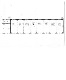 Лот 6Прием заявокПраво заключения договора аренды нежилого помещения, находящегося в муниципальной собственности Котласского муниципального округа Архангельской областиОсновная информацияПредмет торгов (наименование лота)Право заключения договора аренды нежилого помещения, находящегося в муниципальной собственности Котласского муниципального округа Архангельской областиОписание лотаНежилое помещение общей площадью 71,9 кв.м, находящееся в здании гаража, расположенном по адресу: Архангельская область, Котласский муниципальный округ, рабочий поселок Шипицыно, улица Ломоносова, дом 73 (1/8 помещения 22 (22/1) в соответствии с техническим паспортом на здание от 17.07.2012)Сведения о предыдущих извещениях (сообщениях)ОтсутствуютНачальная цена4 673,50 ₽ Шаг аукциона233,68 ₽ (5,00 %) Размер задаткаСубъект местонахождения имуществаАрхангельская областьМестонахождение имуществаобл Архангельская, м.о. Котласский, рп Шипицыно, ул Ломоносова, дом 73 Нежилое помещение общей площадью 71,9 кв.м, находящееся в здании гаража, расположенном по адресу: Архангельская область, Котласский муниципальный округ, рабочий поселок Шипицыно, улица Ломоносова, дом 73 (1/8 помещения 22 (22/1) в соответствии с техническКатегория объектаНежилые помещенияФорма собственностиМуниципальная собственностьВид договораДоговор аренды Порядок оплатыЕжемесячный платеж Ежемесячный платеж за объект4 673,50 ₽ Срок действия договора - месяцев11 Порядок ознакомления с имуществом, иной информациейПо согласованию с Управлением имущественно-хозяйственного комплекса администрации Котласского муниципального округа Архангельской области, но не реже, чем через каждые 5 (пять) рабочих дней с даты размещения извещения о проведении аукциона на официальном сайте торгов torgi.gov.ru в информационно-телекоммуникационной сети «Интернет», но не позднее, чем за 2 (два) рабочих дня до даты вскрытия конвертов с заявками на участие в аукционе Начальная цена за кв.м65,00 ₽ Целевое назначение государственного или муниципального имущества, права на которое передаются по договоруДля стоянки и хранения транспортных средств ХарактеристикиГод ввода в эксплуатацию- Вид ограничений и обременений- Кадастровый номер объекта недвижимости (здания, сооружения), в пределах которого расположено помещение- Общая площадь71,9 м2 общ. плРасположение в пределах объекта недвижимости (этажа, части этажа, нескольких этажей)- Кадастровая стоимость- Кадастровый номер- Общие сведения об ограничениях и обременениях - Назначение нежилого помещения- Изображения лота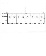 Лот 7Прием заявокПраво заключения договора аренды нежилого помещения, находящегося в муниципальной собственности Котласского муниципального округа Архангельской областиОсновная информацияПредмет торгов (наименование лота)Право заключения договора аренды нежилого помещения, находящегося в муниципальной собственности Котласского муниципального округа Архангельской областиОписание лотаНежилое помещение общей площадью 71,6 кв.м, находящееся в здании гаража, расположенном по адресу: Архангельская область, Котласский муниципальный округ, рабочий поселок Шипицыно, улица Ломоносова, дом 73 (1/8 помещения 22 (22/2) в соответствии с техническим паспортом на здание от 17.07.2012)Сведения о предыдущих извещениях (сообщениях)ОтсутствуютНачальная цена4 654,00 ₽ Шаг аукциона232,70 ₽ (5,00 %) Размер задаткаСубъект местонахождения имуществаАрхангельская областьМестонахождение имуществаобл Архангельская, м.о. Котласский, рп Шипицыно, ул Ломоносова, дом 73 Архангельская область, Котласский муниципальный округ, рабочий поселок Шипицыно, улица Ломоносова, дом 73 (1/8 помещения 22 (22/2) в соответствии с техническим паспортом на здание от 17.07.2012)Категория объектаНежилые помещенияФорма собственностиМуниципальная собственностьВид договораДоговор аренды Порядок оплатыЕжемесячный платеж Ежемесячный платеж за объект4 654,00 ₽ Срок действия договора - месяцев11 Порядок ознакомления с имуществом, иной информациейПо согласованию с Управлением имущественно-хозяйственного комплекса администрации Котласского муниципального округа Архангельской области, но не реже, чем через каждые 5 (пять) рабочих дней с даты размещения извещения о проведении аукциона на официальном сайте торгов torgi.gov.ru в информационно-телекоммуникационной сети «Интернет», но не позднее, чем за 2 (два) рабочих дня до даты вскрытия конвертов с заявками на участие в аукционе Начальная цена за кв.м65,00 ₽ Целевое назначение государственного или муниципального имущества, права на которое передаются по договоруДля стоянки и хранения транспортных средств ХарактеристикиГод ввода в эксплуатацию- Вид ограничений и обременений- Кадастровый номер объекта недвижимости (здания, сооружения), в пределах которого расположено помещение- Общая площадь71,6 м2 общ. плРасположение в пределах объекта недвижимости (этажа, части этажа, нескольких этажей)- Кадастровая стоимость- Кадастровый номер- Общие сведения об ограничениях и обременениях - Назначение нежилого помещения- Изображения лота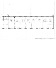 Лот 8Прием заявокПраво заключения договора аренды нежилого помещения, находящегося в муниципальной собственности Котласского муниципального округа Архангельской областиОсновная информацияПредмет торгов (наименование лота)Право заключения договора аренды нежилого помещения, находящегося в муниципальной собственности Котласского муниципального округа Архангельской областиОписание лотаНежилое помещение общей площадью 71,6 кв.м, находящееся в здании гаража, расположенном по адресу: Архангельская область, Котласский муниципальный округ, рабочий поселок Шипицыно, улица Ломоносова, дом 73 (1/8 помещения 22 (22/5) в соответствии с техническим паспортом на здание от 17.07.2012)Сведения о предыдущих извещениях (сообщениях)ОтсутствуютНачальная цена4 654,00 ₽ Шаг аукциона232,70 ₽ (5,00 %) Размер задаткаСубъект местонахождения имуществаАрхангельская областьМестонахождение имуществаобл Архангельская, м.о. Котласский, рп Шипицыно, ул Ломоносова, дом 73 Архангельская область, Котласский муниципальный округ, рабочий поселок Шипицыно, улица Ломоносова, дом 73 (1/8 помещения 22 (22/5) в соответствии с техническим паспортом на здание от 17.07.2012)Категория объектаНежилые помещенияФорма собственностиМуниципальная собственностьВид договораДоговор аренды Порядок оплатыЕжемесячный платеж Ежемесячный платеж за объект4 654,00 ₽ Срок действия договора - месяцев11 Порядок ознакомления с имуществом, иной информациейПо согласованию с Управлением имущественно-хозяйственного комплекса администрации Котласского муниципального округа Архангельской области, но не реже, чем через каждые 5 (пять) рабочих дней с даты размещения извещения о проведении аукциона на официальном сайте торгов torgi.gov.ru в информационно-телекоммуникационной сети «Интернет», но не позднее, чем за 2 (два) рабочих дня до даты вскрытия конвертов с заявками на участие в аукционе Начальная цена за кв.м65,00 ₽ Целевое назначение государственного или муниципального имущества, права на которое передаются по договоруДля стоянки и хранения транспортных средств ХарактеристикиГод ввода в эксплуатацию- Вид ограничений и обременений- Кадастровый номер объекта недвижимости (здания, сооружения), в пределах которого расположено помещение- Общая площадь71,6 м2 общ. плРасположение в пределах объекта недвижимости (этажа, части этажа, нескольких этажей)- Кадастровая стоимость- Кадастровый номер- Общие сведения об ограничениях и обременениях - Назначение нежилого помещения- Изображения лотаЛот 9Прием заявокПраво заключения договора аренды нежилого помещения, находящегося в муниципальной собственности Котласского муниципального округа Архангельской областиОсновная информацияПредмет торгов (наименование лота)Право заключения договора аренды нежилого помещения, находящегося в муниципальной собственности Котласского муниципального округа Архангельской областиОписание лотаНежилое помещение общей площадью 71,6 кв.м, находящееся в здании гаража, расположенном по адресу: Архангельская область, Котласский муниципальный округ, рабочий поселок Шипицыно, улица Ломоносова, дом 73 (1/8 помещения 22 (22/6) в соответствии с техническим паспортом на здание от 17.07.2012)Сведения о предыдущих извещениях (сообщениях)ОтсутствуютНачальная цена4 654,00 ₽ Шаг аукциона232,70 ₽ (5,00 %) Размер задаткаСубъект местонахождения имуществаАрхангельская областьМестонахождение имуществаобл Архангельская, м.о. Котласский, рп Шипицыно, ул Ломоносова, дом 73 Архангельская область, Котласский муниципальный округ, рабочий поселок Шипицыно, улица Ломоносова, дом 73 (1/8 помещения 22 (22/6) в соответствии с техническим паспортом на здание от 17.07.2012)Категория объектаНежилые помещенияФорма собственностиМуниципальная собственностьВид договораДоговор аренды Порядок оплатыЕжемесячный платеж Ежемесячный платеж за объект4 654,00 ₽ Срок действия договора - месяцев11 Порядок ознакомления с имуществом, иной информациейПо согласованию с Управлением имущественно-хозяйственного комплекса администрации Котласского муниципального округа Архангельской области, но не реже, чем через каждые 5 (пять) рабочих дней с даты размещения извещения о проведении аукциона на официальном сайте торгов torgi.gov.ru в информационно-телекоммуникационной сети «Интернет», но не позднее, чем за 2 (два) рабочих дня до даты вскрытия конвертов с заявками на участие в аукционе Начальная цена за кв.м65,00 ₽ Целевое назначение государственного или муниципального имущества, права на которое передаются по договорудля стоянки и хранения транспортных средств ХарактеристикиГод ввода в эксплуатацию- Вид ограничений и обременений- Кадастровый номер объекта недвижимости (здания, сооружения), в пределах которого расположено помещение- Общая площадь71,6 м2 общ. плРасположение в пределах объекта недвижимости (этажа, части этажа, нескольких этажей)- Кадастровая стоимость- Кадастровый номер- Общие сведения об ограничениях и обременениях - Назначение нежилого помещения- Изображения лота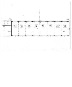 Лот 10Прием заявокПраво заключения договора аренды нежилого помещения, находящегося в муниципальной собственности Котласского муниципального округа Архангельской областиОсновная информацияПредмет торгов (наименование лота)Право заключения договора аренды нежилого помещения, находящегося в муниципальной собственности Котласского муниципального округа Архангельской областиОписание лотаНежилое помещение общей площадью 71,6 кв.м, находящееся в здании гаража, расположенном по адресу: Архангельская область, Котласский муниципальный округ, рабочий поселок Шипицыно, улица Ломоносова, дом 73 (1/8 помещения 22 (22/7) в соответствии с техническим паспортом на здание от 17.07.2012)Сведения о предыдущих извещениях (сообщениях)ОтсутствуютНачальная цена4 654,00 ₽ Шаг аукциона232,70 ₽ (5,00 %) Размер задаткаСубъект местонахождения имуществаАрхангельская областьМестонахождение имуществаобл Архангельская, м.о. Котласский, рп Шипицыно, ул Ломоносова, дом 73 Архангельская область, Котласский муниципальный округ, рабочий поселок Шипицыно, улица Ломоносова, дом 73 (1/8 помещения 22 (22/7) в соответствии с техническим паспортом на здание от 17.07.2012)Категория объектаНежилые помещенияФорма собственностиМуниципальная собственностьВид договораДоговор аренды Порядок оплатыЕжемесячный платеж Ежемесячный платеж за объект4 654,00 ₽ Срок действия договора - месяцев11 Порядок ознакомления с имуществом, иной информациейПо согласованию с Управлением имущественно-хозяйственного комплекса администрации Котласского муниципального округа Архангельской области, но не реже, чем через каждые 5 (пять) рабочих дней с даты размещения извещения о проведении аукциона на официальном сайте торгов torgi.gov.ru в информационно-телекоммуникационной сети «Интернет», но не позднее, чем за 2 (два) рабочих дня до даты вскрытия конвертов с заявками на участие в аукционе Начальная цена за кв.м65,00 ₽ Целевое назначение государственного или муниципального имущества, права на которое передаются по договоруДля стоянки и хранения транспортных средств ХарактеристикиГод ввода в эксплуатацию- Вид ограничений и обременений- Кадастровый номер объекта недвижимости (здания, сооружения), в пределах которого расположено помещение- Общая площадь71,6 м2 общ. плРасположение в пределах объекта недвижимости (этажа, части этажа, нескольких этажей)- Кадастровая стоимость- Кадастровый номер- Общие сведения об ограничениях и обременениях - Назначение нежилого помещения- Изображения лота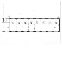 Лот 11Прием заявокПраво заключения договора аренды нежилого помещения, находящегося в муниципальной собственности Котласского муниципального округа Архангельской областиОсновная информацияПредмет торгов (наименование лота)Право заключения договора аренды нежилого помещения, находящегося в муниципальной собственности Котласского муниципального округа Архангельской областиОписание лотаНежилое помещение общей площадью 71,9 кв.м, находящееся в здании гаража, расположенном по адресу: Архангельская область, Котласский муниципальный округ, рабочий поселок Шипицыно, улица Ломоносова, дом 73 (1/8 помещения 22 (22/8) в соответствии с техническим паспортом на здание от 17.07.2012)Сведения о предыдущих извещениях (сообщениях)ОтсутствуютНачальная цена4 673,50 ₽ Шаг аукциона233,68 ₽ (5,00 %) Размер задаткаСубъект местонахождения имуществаАрхангельская областьМестонахождение имуществаобл Архангельская, м.о. Котласский, рп Шипицыно, ул Ломоносова, дом 73 Архангельская область, Котласский муниципальный округ, рабочий поселок Шипицыно, улица Ломоносова, дом 73 (1/8 помещения 22 (22/8) в соответствии с техническим паспортом на здание от 17.07.2012)Категория объектаНежилые помещенияФорма собственностиМуниципальная собственностьВид договораДоговор аренды Порядок оплатыЕжемесячный платеж Ежемесячный платеж за объект4 673,50 ₽ Срок действия договора - месяцев11 Порядок ознакомления с имуществом, иной информациейПо согласованию с Управлением имущественно-хозяйственного комплекса администрации Котласского муниципального округа Архангельской области, но не реже, чем через каждые 5 (пять) рабочих дней с даты размещения извещения о проведении аукциона на официальном сайте торгов torgi.gov.ru в информационно-телекоммуникационной сети «Интернет», но не позднее, чем за 2 (два) рабочих дня до даты вскрытия конвертов с заявками на участие в аукционе Начальная цена за кв.м65,00 ₽ Целевое назначение государственного или муниципального имущества, права на которое передаются по договоруДля стоянки и хранения транспортных средств ХарактеристикиГод ввода в эксплуатацию- Вид ограничений и обременений- Кадастровый номер объекта недвижимости (здания, сооружения), в пределах которого расположено помещение- Общая площадь71,9 м2 общ. плРасположение в пределах объекта недвижимости (этажа, части этажа, нескольких этажей)- Кадастровая стоимость- Кадастровый номер- Общие сведения об ограничениях и обременениях - Назначение нежилого помещения- Изображения лота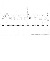 Требования к заявкамТребования, предъявляемые к участникуУказано в документации о проведении аукциона на право заключения договора аренды нежилого помещения, находящегося в муниципальной собственности (п.4) Перечень документовУказано в документации о проведении аукциона на право заключения договора аренды нежилого помещения, находящегося в муниципальной собственности (п.5) Требования к документамУказано в документации о проведении аукциона на право заключения договора аренды нежилого помещения, находящегося в муниципальной собственности (п.5) Условия проведения процедурыДата и время начала подачи заявок30.09.2023 08:00 (МСК)Дата и время окончания подачи заявок25.10.2023 11:00 (МСК)Порядок подачи заявокУказано в п.8 документации о проведении аукциона Дата рассмотрения заявок25.10.2023Дата и время начала проведения аукциона26.10.2023 11:00 (МСК)Место подачи заявокАрхангельская область, г. Котлас, пл. Советов, д. 9, второй этаж, кабинет № 30. Место проведения аукционаАрхангельская область, г. Котлас, пл. Советов, д. 9, второй этаж, кабинет № 30. Срок, место и порядок предоставления документации об аукционеУказано в документации о проведении аукциона на право заключения договора аренды нежилого помещения, находящегося в муниципальной собственности (п.2) Сайт размещения документации об аукционеДокументация об аукционе размещена на официальном сайте Российской Федерации для размещения информации о проведении торгов (torgi.gov.ru) и официальном сайте Котласского муниципального округа Архангельской области в информационно-телекоммуникационной сети «Интернет» https://kotlasreg.gosuslugi.ru Срок отказа организатора от аукционаУказано в документации о проведении аукциона на право заключения договора аренды нежилого помещения, находящегося в муниципальной собственности (п.14) Документы извещенияДокументация об аукционе.doc169.00 Кб29.09.2023Документация аукционаПриложение 1-2 (формы документов).doc53.50 Кб29.09.2023Форма заявкиПриложение 3 (проект договора).doc498.00 Кб29.09.2023Проект договораПлан боксов.pdf21.88 Кб29.09.2023Иное